Course informationInstructor Information Course Delivery Method Course DescriptionCourse Learning OutcomesLearning Resources Meetings and subjects timetable * includes: Lecture, flipped Class, project- based learning, problem solving based learning, collaborative learning   Online session Course Contributing to Learner Skill DevelopmentAssessment Methods and Grade Distribution* includes: quiz, in class and out of class assignment, presentations, reports, videotaped assignment, group or individual projects. Note: Best three marks will be taken for Term work (30%)Alignment of Course Outcomes with Learning and Assessment Methods* includes: Lecture, flipped Class, project- based learning, problem solving based learning, collaborative learning   ** includes: quiz, in class and out of class assignment, presentations, reports, videotaped assignment, group or individual projects.Course Polices Program Learning Outcomes to be assessed in this Course Description of Program Learning Outcome Assessment Method  Assignment Question1. Identify the following bony prominences, muscles, arteries and nerves on human skeleton. a) greater tubercleb) coracoid processc) lateral epicondyle of humerusd) pisiform bonee) ulnar nervef) radial artery g) brachioradialis h) flexor pollicis longus i) abductor pollicis brevisAssignment Rubrics Guidelines for AssignmentUse Times New Roman. The font size for headings is 14 and the font size for text is 12. Use 1.5 lines of spacing between sentences in the text.Use your own photograph taken on human simulator/skeleton (no download from google) for assignment with a word count of less than 500 words (2 pages). Write your assignment carefully, with more focus on the criteria of the rubrics provided in the course syllabus.Use this plagiarism checker website, https://www.check-plagiarism.com/, or Turnitin to check for plagiarism in your assignment. It’s free. Take a screen shot of your plagiarism report and submit it along with your assignment. Plagiarism should be less than 20%.Assignments with more than 20% plagiarism will not be accepted and copy from your peer group/uploading assignment in unsupported format will also result in zero grade.On or before May 10, 2023, submit your assignment via MOODLE. Penalty for late submission: 15% of your marks per day.Note: Assignment should be submitted through Moodle only. Other forms of submission will not be accepted for grading. It is your responsibility to sort out any problem arises during assignment submission through Moodle. Suggestion: Please avoid last minute submission.Approval date: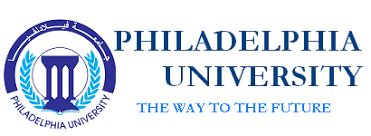 Philadelphia UniversityVersion: 1Faculty:    Allied Medical Sciences      Credit hours: 2Department: Physiotherapy Bachelor Course SyllabusAcademic year 2022/2023Pre-requisitePre-requisiteCourse titleCourse#Musculoskeletal Anatomy 1120111Room #Class timeCourse typeCourse type      411Sun: 8.15am - 9.15am  Tues: 8.15am - 9.15am  University Requirement          Faculty Requirement  Major  Requirement                Elective        Compulsory University Requirement          Faculty Requirement  Major  Requirement                Elective        CompulsoryE-mailOffice HoursPhone No.Office No.Namemjagannathan@philadelphia.edu.joSun, Tue: 2 - 3pmMon, Wed: 8 - 9amMon: 1 - 3pm078530248815409Dr. J. MadhanagopalCourse Delivery MethodCourse Delivery MethodCourse Delivery MethodCourse Delivery Method     Physical             Online                   Blended     Physical             Online                   Blended     Physical             Online                   Blended     Physical             Online                   BlendedLearning ModelLearning ModelLearning ModelLearning ModelPhysicalAsynchronousSynchronousPrecentage 100%Precentage  The course entails an advanced exploration of the gross anatomy structure of the human skeletal and muscular systems, including their vasculature, innervation, and joints. The location and structure of major components of the musculoskeletal system will be examined. The surface anatomy of the human body will be examined to identify skeletal markings, muscles, and related structures, and to locate major organs. The functional and clinical relevance of selected anatomical topics will be also discussed. The theory component is accompanied by laboratory course (1120112) and case studies.Corresponding Program outcomesOutcomesOutcomesNumberNumberKnowledgeKnowledgeKnowledgeKnowledgeKnowledgeKP1Describe the structure and functions of joints, muscles, bones, nerves and vessels of human body Describe the structure and functions of joints, muscles, bones, nerves and vessels of human body K1K11KP1 Demonstrate the surface palpation of muscles, bony landmarks, nerves, vessels and major organs on skeleton Demonstrate the surface palpation of muscles, bony landmarks, nerves, vessels and major organs on skeletonK2K22SkillsSkillsSkillsSkillsSkillsSP1Display the joints, muscles, bones, nerves, vessels and major abdominal organs by palpation of skeletonDisplay the joints, muscles, bones, nerves, vessels and major abdominal organs by palpation of skeletonS1S11SP1Display the lobes of lung and heart on surface of chest of skeletonDisplay the lobes of lung and heart on surface of chest of skeletonS2S22CompetenciesCompetenciesCompetenciesCompetenciesCompetenciesCP1CP1Ascertain the location of muscles, bony landmarks, nerves, vessels and major organs by palpation on human simulatorAscertain the location of muscles, bony landmarks, nerves, vessels and major organs by palpation on human simulatorC11Snells Clinical Anatomy by regions, Lawrence E Wineski; 10th edition; 2018, Lippincott Williams and Wilkins. ISBN - 9781496345646Course textbookPalpation Techniques, Surface Anatomy for Physical Therapist, Bernhard Reichert; 3rd edition; 2021, Thieme Publishing group. ISBN- 13 - 9783132429871Supporting Referenceswww.ebesco.comSupporting websites Classroom    laboratory   Learning platform    Other  Teaching Environment Learning Material Learning MethodsTopicWeekVision, Mission, Aim and LO of the Program Text book Chapter 3Lecture Course syllabus, Vision, Mission, Aim and LO of the Program Introduction to musculoskeletal anatomy, Bones, muscles, joints, nerves, blood vessels, organs and surface palpationWeek15 March & 7 MarchText book Chapter 3LectureShoulder complex Bones, joints, and blood vessels212 March & 14 MarchText book Chapter 3Lecture & Case based learning Shoulder complex Muscles, nerve supply, and clinical relevance319 March & 21 MarchText book Chapter 3Lecture & Case based learningElbow complex Bones, joints, muscles, nerve supply, blood vessels, and clinical relevance426 March & 28 MarchText book Chapter 3Lecture &Case based learning The Wrist and Hand complex Bones, joints, muscles, nerve supply, blood vessels, and clinical relevance52 April & 4 AprilText book Chapter 11LectureHip complexBones, joints, and blood vessels69 April & 11 AprilText book Chapter 11Lecture & Case based learningHip complex Muscles, nerve supply, and clinical relevance716 April & 18 AprilText book Chapter 11Lecture  Knee  complexBones, joints, and blood vessels823 April & 25 AprilHoliday: 23 and 24 AprilText book Chapter 11Lecture &Case based learningKnee complex Muscles, nerve supply, and clinical relevance930 April & 2 MayHoliday: 1 May  Text book Chapter 11Lecture &Case based learning Ankle and foot complexBones, joints, muscles, nerve supply, blood vessels, and clinical relevance 107 May & 9 MayText book Chapter 2Lecture Spine Bones, joints, and blood vessels1114 May & 16 MayText book Chapter 2Lecture &Case based learningSpine Muscles, nerve supply, and clinical relevance1221 May & 23 MayText book Chapter 12Lecture Skull Bones, joints, and blood vessels1328 May & 30 MayText book Chapter 12Lecture &Case based learningSkull Muscles, nerve supply, and clinical relevance144 June & 6 JuneTutorialRevision1511 June – 13 JuneFinal Exam18-26 June Using Technology  Learnt evidence based assessment tools in this course will develop their critical thinking and problem solving skillsCommunication skills Develops interpersonal skills while interacting with the simulatorApplication of concepts learntLearnt concepts in this course will facilitate critical thinking, clinical reasoning and decision making skills while assessing the patients/simulatorLink to Course OutcomesAssessment Time(Week No.)Grade WeightAssessment MethodsK1, K2730%Midterm exam K1, K2, S1, S2, C1 Quiz 1: 28 MarcQuiz 2:18 April  Quiz 3: 23 MayAssign: 10 May30%Term Work*1) Quiz* (10 %)2) Quiz* (10 %)3) Quiz* (10 %)4) Assignment* (10 %) K1, K2, S1, S2, C11640%Final Exam 100%Total Assessment Method**  Learning Method*Learning Method*Learning OutcomesLearning OutcomesLearning OutcomesNumber    Knowledge   Knowledge   Knowledge   Knowledge   Knowledge   Knowledge   KnowledgeExam&QuizLectureLectureDescribe the structure and functions of joints, muscles, bones, nerves and vessels of human bodyDescribe the structure and functions of joints, muscles, bones, nerves and vessels of human bodyDescribe the structure and functions of joints, muscles, bones, nerves and vessels of human bodyK1Exam Lecture & Case based learningLecture & Case based learning Demonstrate the surface palpation of muscles, bony landmarks, nerves, vessels and major organs on skeleton. Demonstrate the surface palpation of muscles, bony landmarks, nerves, vessels and major organs on skeleton. Demonstrate the surface palpation of muscles, bony landmarks, nerves, vessels and major organs on skeleton.K2     Skills      Skills      Skills      Skills      Skills      Skills      Skills Exam, QuizLecture & Case based learningLecture & Case based learningDisplay the joints, muscles, bones, nerves, vessels and major abdominal organs by palpation of skeletonDisplay the joints, muscles, bones, nerves, vessels and major abdominal organs by palpation of skeletonDisplay the joints, muscles, bones, nerves, vessels and major abdominal organs by palpation of skeletonS1Exam, QuizLecture & Case based learningLecture & Case based learningDisplay the lobes of lung and heart on surface of chest of skeletonDisplay the lobes of lung and heart on surface of chest of skeletonDisplay the lobes of lung and heart on surface of chest of skeletonS2      Competencies      Competencies      Competencies      Competencies      Competencies      Competencies      CompetenciesAssignmentAssignmentLecture & Case based learningLecture & Case based learningAscertain the location of muscles, bony landmarks, nerves, vessels and major organs by palpation on human simulatorC1C1 Policy RequirementsPolicyThe minimum pass for the course is (50%) and the minimum final mark is (35%).Passing GradeMissing an exam/term work without a valid excuse will result in a zero grade to be assigned to the exam or term work A Student who misses an exam or scheduled assessment, for a legitimate reason, must submit an official written excuse within a week from the exam or assessment due date. A student who has an excuse for missing a final exam should submit the excuse to the dean within three days of the missed exam date.    Missing ExamsThe student is not allowed to be absent more than (20%) of the total hours prescribed for the course, which equates to six lectures days. If the student misses more than (20%) of the total hours prescribed for the course without a satisfactory excuse accepted by the dean of the faculty, she/he will be prohibited from taking the final exam and the grade in that course is considered (zero), but if the absence is due to illness or a compulsive excuse accepted by the dean of the college, then withdrawal grade will be recorded.Attendance Philadelphia University pays special attention to the issue of academic integrity, and the penalties stipulated in the university's instructions are applied to those who are proven to have committed an act that violates academic integrity, such as cheating, plagiarism (academic theft), collusion, intellectual property rightsAcademic Honesty Target Performance levelAssessment Method  Course TitleLearning Outcome Number 75% of students have a minimum score 6 out of 10Theory Exam & QuizMusculoskeletal Anatomy for Physical therapist Demonstrate profound and contemporary knowledge in basic, clinical, medical, and psychosocial sciences relevant to the practice of physical therapy.KP1 75% of students have a minimum score 6 out of 10Exam, QuizMusculoskeletal Anatomy for Physical therapistDevelop critical analysis and decision-making skills and ability to integrate basic and clinical knowledge within an evidence-based framework.SP175% of students have a minimum score 6 out of 10AssignmentMusculoskeletal Anatomy for Physical therapistDemonstrate competent entry-level skills and abilities to critically reason in terms of screening, evaluation, re-evaluation, diagnosis, prognosis, and development of a plan of care for clients and patients seeking physical therapy services.CP1Detailed Description of AssessmentNumberThis intended program learning outcome (IPLO) will be assessed by theory exam (MCQ and Essay questions), and Quiz KP1 This IPLO will be assessed by using exam and quiz The following rubrics will be used to evaluate the student’s skills.  SP1This IPLO will be assessed by using out of class assignment. The following rubrics will be used to evaluate the student’s skills.  CP1CriteriaWeak (0-2)Average (3-5)Satisfactory (6-8)Competent (9-10)Score1Identify the main issue/ problemUnable to identify issue/problem in complex situations. Able to identify an issue/problem in a complex situation but less able to assess adequately.Able to identify a problem with clarity but moderately able to assess and justify the situation.Able to identify issue/ problem in a complex situation and able to assess and justify the situation.___ x 22Understanding of the issue/problemUnable to understand issue/problem in complex situations.Able to understand issue/ problem in a complex situation but less able to assess adequately.Able to understand issue/problem with clarity but moderately able to assess and justify the situation.Able to understand issue/problem in a complex situation and able to assess and justify the situation.___ x 23 Information managementPoorly updated the information and lack of correlationMinimum updated information and needs improvementAdequate updated information lack of correlationHigh correlation of information with current trends and advances ___ x 24Relevance and List of references No relevance and fails to  use the references in a correct waySufficient relevance, partially fulfill the required number of referencesGood relevance, fulfill and appropriate use of referencesExcellent relevance and exceed the required number of references___ x 1